深圳市生产安全事故应急指挥部设置图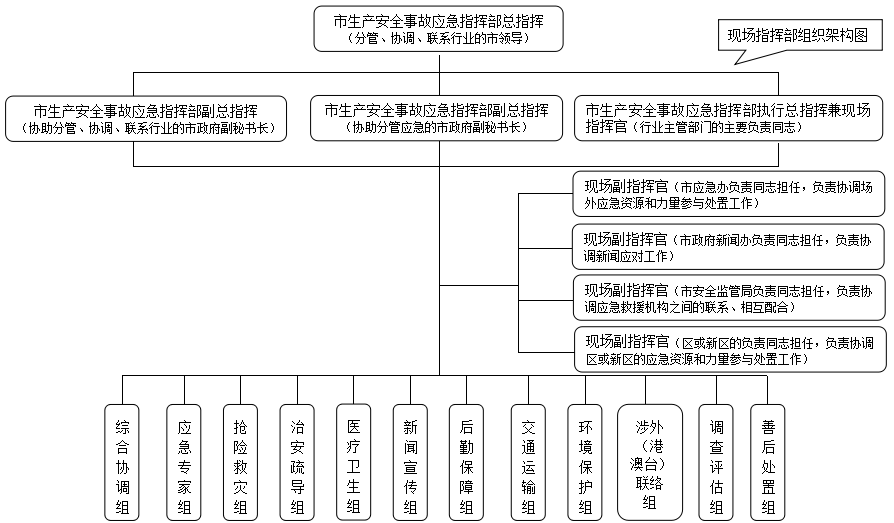 